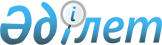 О Национальной комиссии по делам женщин и семейно-демографической политике при Президенте Республики КазахстанУказ Президента Республики Казахстан от 1 февраля 2006 года N 56.
      Подлежит опубликованию в "Собрании
      актов Президента и Правительства"
      и республиканской печати
      в изложении
      Сноска. Название Указа с изменениями, внесенными Указом Президента РК от 15.05.2008 N 593 (порядок введения в действие см. п. 4).
      В соответствии с подпунктом 20) статьи 44 Конституции Республики Казахстан, пунктом 1 статьи 33 Конституционного закона Республики Казахстан от 26 декабря 1995 года "О Президенте Республики Казахстан" ПОСТАНОВЛЯЮ:
      1. Образовать Национальную комиссию по делам женщин и семейно-демографической политике как консультативно-совещательный орган при Президенте Республики Казахстан. 
      Сноска. Пункт 1 с изменениями, внесенными Указом Президента РК от 15.05.2008 N 593 (порядок введения в действие см. п. 4).


      2. Утвердить прилагаемые:  
      1) Положение о Национальной комиссии по делам женщин и семейно-демографической политике при Президенте Республики Казахстан; 
      2) состав Национальной комиссии по делам женщин и семейно-демографической политике при Президенте Республики Казахстан. 
      Сноска. Пункт 2 с изменениями, внесенными Указом Президента РК от 15.05.2008 N 593 (порядок введения в действие см. п. 4). 


      3. Правительству Республики Казахстан:  
      1) в месячный срок разработать и утвердить типовое положение о комиссии по делам женщин и семейно-демографической политике при акимах областей, городов Астаны и Алматы;  
      2) принять иные необходимые меры по реализации настоящего Указа. 
      Сноска. Пункт 3 с изменениями, внесенными Указом Президента РК от 15.05.2008  N 593 (порядок введения в действие см.  п. 4 ). 


      4. Акимам областей, городов Астаны и Алматы образовать вышеназванные комиссии по делам женщин и семейно-демографической политике. 
      Сноска. Пункт 4 с изменениями, внесенными Указом Президента РК от 15.05.2008  N 593 (порядок введения в действие см.  п. 4 ). 


      5. Внести изменения в следующие указы Президента Республики Казахстан:  
      1) в Указ Президента Республики Казахстан от 13 сентября 1996 года N 3108 "О составе Комиссии по вопросам помилования при Президенте Республики Казахстан": 
      в пункте 1 названного Указа в строке:  
      "Самакова                  - Министр охраны окружающей среды 
      Айткуль Байгазиевна          Республики Казахстан - Председатель 
                                   Национальной комиссии по делам 
                                   семьи и женщин при Президенте 
                                   Республики Казахстан"  
      слова "Министр охраны окружающей среды Республики Казахстан - Председатель" и "женщин" заменить соответственно словами "советник Президента Республики Казахстан - председатель" и "гендерной политике";  
      2) утратил силу Указом Президента РК от 01.02.2010 N 922;
      3) утратил силу Указом Президента РК от 08.05.2012 № 325;
      4) в Указ Президента Республики Казахстан от 29 ноября 2005 года N 1677 "Об утверждении Стратегии гендерного равенства в Республике Казахстан на 2006-2016 годы": 
      в пунктах 3 и 4 текста Указа слово "женщин" заменить словами "гендерной политике";  
      в Стратегии гендерного равенства в Республике Казахстан на 2006-2016 годы, утвержденной названным Указом, абзац седьмой подраздела "Стратегия действий" раздела 1 изложить в следующей редакции: 
      "ввести должности секретарей комиссий по делам семьи и гендерной политике при акимах областей, гг. Астаны и Алматы, занимающихся вопросами семьи и гендерной политики;".  
      6. Признать утратившими силу: 
      1)  Указ Президента Республики Казахстан от 22 декабря 1998 года N 4176 "О Национальной комиссии по делам семьи и женщин при Президенте Республики Казахстан" (САПП Республики Казахстан, 1998 г., N 48, ст. 425); 
      2)  распоряжение Президента Республики Казахстан от 5 марта 1997 года N 3395 "О Концепции государственной политики улучшения положения женщин в Республике Казахстан" (САПП Республики Казахстан, 1997 г., N 11, ст. 74); 
      3)  распоряжение Президента Республики Казахстан от 4 марта 1999 года N 16 "Об утверждении персонального состава Национальной комиссии по делам семьи и женщин при Президенте Республики Казахстан"; 
      4)  распоряжение Президента Республики Казахстан от 27 февраля 2002 года N 314 "О внесении изменений в распоряжение Президента Республики Казахстан от 4 марта 1999 года N 16" (САПП Республики Казахстан, 2002 г., N 6, ст. 45); 
      5)  распоряжение Президента Республики Казахстан от 2 марта 2005 года N 527 "О внесении изменений в распоряжение Президента Республики Казахстан от 4 марта 1999 года N 16" (САПП Республики Казахстан, 2005 г., N 12, ст. 117). 
      7. Настоящий Указ вводится в действие со дня подписания.   ПОЛОЖЕНИЕ
о Национальной комиссии по делам женщин
и семейно-демографической политике
при Президенте Республики Казахстан
      Сноска. Название Положения с изменениями, внесенными Указом Президента РК от 15.05.2008 N 593 (порядок введения в действие см.  п. 4 ). 1. Общие положения
      1. Национальная комиссия по делам женщин и семейно-демографической политике (далее - Комиссия) является консультативно-совещательным органом при Президенте Республики Казахстан. 
      Сноска. Пункт 1 с изменениями, внесенными Указом Президента РК от 15.05.2008  N 593 (порядок введения в действие см.  п. 4 ). 


       2. Правовую основу деятельности Комиссии составляют  Конституция и законы Республики Казахстан, акты Президента Республики Казахстан, иные нормативные правовые акты Республики Казахстан, а также настоящее Положение.  2. Основные задачи Комиссии
      3. Основными задачами Комиссии являются:  
      1) выработка рекомендаций по определению приоритетов, формированию и реализации комплексной государственной политики в отношении семьи, равенства женщин и мужчин в контексте Концепции семейной и гендерной политики в Республике Казахстан до 2030 года и международных договоров по вопросам семьи и гендерного равенства, участником которых является Казахстан;
      2) взаимодействие с государственными органами и институтами гражданского общества по вопросам защиты интересов семьи, реализации Декларации тысячелетия Организации Объединенных Наций, Концепции семейной и гендерной политики в Республике Казахстан до 2030 года;  
      3) анализ вопросов положения женщин и семейно-демографической ситуации и выработка предложений и рекомендаций государственным органам по основным направлениям гендерной и семейно-демографической политики в Республике Казахстан;  
      4) содействие: 
      достижению равенства возможностей женщин и мужчин в экономической сфере, дальнейшему развитию предпринимательства среди женщин, повышению конкурентоспособности женщин на рынке труда; 
      созданию условий для членов семьи по совмещению трудовой деятельности с домашними обязанностями и воспитанием детей; 
      укреплению института семьи, достижению равенства возможностей женщин и мужчин в семейных отношениях; 
      разработке комплекса мер по сохранению и укреплению здоровья населения, в том числе репродуктивного, повышению качества жизни; 
      искоренению насилия в семье и на рабочем месте и внедрению международного опыта борьбы с насилием в отношении мужчин, женщин и детей; 
      гендерному образованию и просвещению населения; 
      проведению научных исследований, формированию информационной базы в целях анализа реального положения семьи, равенства возможностей женщин и мужчин в экономической, социальной, политической и культурной жизни общества; 
      улучшению демографической ситуации; 
      5) рассмотрение предложений государственных органов, международных организаций и общественных объединений по проблемам, входящим в компетенцию Комиссии, подготовка соответствующих рекомендаций Президенту Республики Казахстан;  
      6) выработка для Главы государства рекомендаций и предложений по обеспечению соблюдения должностными лицами государственных органов требований законодательства Республики Казахстан по вопросам семьи и гендерного равенства;  
      7) взаимодействие со средствами массовой информации с целью более полного отражения аспектов положения семьи и гендерного равенства в Казахстане;  
      8) рассмотрение обращений граждан, сообщений средств массовой информации, касающихся вопросов семьи, несоблюдения равноправия полов;  
      9) участие в разработке концепций, государственных и отраслевых (секторальных) программ по вопросам женщин, семьи и демографии;  
      10) участие в подготовке и рассмотрении проектов законодательных и иных нормативных правовых актов, направленных на улучшение положения семьи и женщин;  
      11) инициирование и проведение гендерно-правовой экспертизы;  
      12) сотрудничество с государственными органами и международными организациями, выработка предложений по реализации международных инициатив, участие в конференциях, совещаниях, семинарах по вопросам положения женщин, семьи и демографии. 
      Сноска. Пункт 3 с изменениями, внесенными указами Президента РК от 15.05.2008 N 593 (порядок введения в действие см.  п. 4 ); от 04.12.2014 № 971; от 01.06.2019 № 57; от 22.01.2024 № 437.

  3. Полномочии Комиссии
      4. Комиссия в пределах своей компетенции вправе:  
      1) заслушивать на своих заседаниях руководителей государственных органов, непосредственно подчиненных и подотчетных Главе государства, центральных и местных исполнительных органов;  
      2) запрашивать и получать от государственных органов, организаций и должностных лиц необходимые документы, материалы и информацию;  
      3) требовать от руководителей соответствующих государственных органов проведения проверок и служебных расследований по фактам нарушения законов, касающихся вопросов равноправия полов, семьи и демографии;  
      4) вносить предложения по проектам актов Президента Республики Казахстан, представляемых на рассмотрение Главе государства, проектам актов Правительства Республики Казахстан, затрагивающих вопросы равноправия полов, семьи и демографии;  
      5) привлекать к рассмотрению вопросов, отнесенных к ведению Комиссии, работников государственных органов, а также в качестве внештатных экспертов авторитетных и профессионально подготовленных представителей общественности для участия в подготовке заседаний Комиссии, разработке программ и проведении проверок;  
      6) координировать деятельность комиссий при акимах городов Астаны, Алматы, Шымкента и областей, заслушивать отчеты об их деятельности;
      7) содействовать выдвижению кандидатур женщин на руководящие должности. 
      Сноска. Пункт 4 с изменениями, внесенными указами Президента РК от 15.05.2008 N 593 (порядок введения в действие см.  п. 4 ); от 01.06.2019 № 57; от 22.01.2024 № 437.


      5. По итогам рассмотрения поступивших обращений граждан, сообщений средств массовой информации Комиссия может направлять материалы на рассмотрение соответствующего государственного органа или должностного лица для принятия решения по существу.  
      6. Члены Комиссии по приглашению могут присутствовать на заседаниях Парламента Республики Казахстан и его палат, Правительства Республики Казахстан, коллегий государственных органов по вопросам равноправия полов, семьи и демографии. 
      Сноска. Пункт 6 с изменениями, внесенными Указом Президента РК от 15.05.2008  N 593 (порядок введения в действие см.  п. 4 ). 


       6-1. Для проведения экспертно-аналитических исследований при Комиссии создается экспертный совет из представителей научных учреждений, организаций образования и неправительственных организаций, работающий на общественных началах. Состав экспертного совета утверждается на заседании Комиссии. 
      Сноска. Положение дополнено пунктом 6-1 в соответствии с Указом Президента РК от 15.05.2008 N 593 (порядок введения в действие см.  п. 4 ). 

  4. Организация работы Комиссии
      7. Комиссия состоит из председателя, заместителей председателя и ее членов. Президент Республики Казахстан определяет ее персональный состав.
      Сноска. Пункт 7 в редакции Указа Президента РК от 04.12.2014 № 971; с изменением, внесенным указом Президента РК от 17.05.2022 № 894.


       8. Заседания Комиссии проводятся по мере необходимости, но не реже одного раза в квартал.  
      9. Заседания Комиссии считаются правомочными, если на них присутствует не менее половины от общего числа членов Комиссии.  
      10. Комиссия принимает решения простым большинством голосов от числа присутствующих на заседании членов Комиссии. При равенстве голосов голос председательствующего является решающим.  
      11. Решения Комиссии оформляются протоколами.  
      12. Председатель комиссии:  
      1) вносит на рассмотрение Главе государства предложения по персональному составу Комиссии;  
      2) организует деятельность Комиссии и осуществляет руководство ею;  
      3) определяет повестку дня заседаний Комиссии;  
      4) созывает заседания Комиссии и председательствует на них. В отсутствие председателя Комиссии на заседаниях председательствует один из заместителей председателя Комиссии;  
      5) из числа членов Комиссии определяет докладчика по конкретному вопросу, рассматриваемому на заседании Комиссии;  
      6) систематически отчитывается перед Главой государства об итогах работы Комиссии;  
      7) осуществляет иные полномочия, предусмотренные актами и поручениями Президента Республики Казахстан. 
      Сноска. Пункт 12 с изменениями, внесенными Указом Президента РК от 15.05.2008  N 593 (порядок введения в действие см.  п. 4 ); от 04.12.2014 № 971.


       12-1. В отсутствие председателя Комиссии служебные документы, рекомендации и заключения Комиссии подписывает один из заместителей председателя. 
      Сноска. Положение дополнено пунктом 12-1 в соответствии с Указом Президента РК от 15.05.2008 N 593 (порядок введения в действие см. п. 4 ); в редакции Указа Президента РК от 04.12.2014 № 971.

  5. Обеспечение деятельности Комиссии
      13. Информационно-аналитическое и организационное обеспечение деятельности Комиссии осуществляет соответствующий сектор, входящий в структурное подразделение Администрации Президента Республики Казахстан.
      Сноска. Пункт 13 - в редакции указа Президента РК от 17.05.2022 № 894.

 СОСТАВ
Национальной комиссии по делам женщин и семейно-демографической политике при Президенте Республики Казахстан
      Сноска. Состав - в редакции Указа Президента РК от 22.01.2024 № 437.
					© 2012. РГП на ПХВ «Институт законодательства и правовой информации Республики Казахстан» Министерства юстиции Республики Казахстан
				
      ПрезидентРеспублики Казахстан
УТВЕРЖДЕНО
Указом Президента
Республики Казахстан
от 1 февраля 2006 года N 56 УТВЕРЖДЕН
Указом Президента
Республики Казахстан
от 1 февраля 2006 года N 56
БалаеваАида Галымовна
- Министр культуры и информации Республики Казахстан, председатель
- Министр культуры и информации Республики Казахстан, председатель
ИскаковаЖулдызай Амангельдиновна
- советник Председателя Сената Парламента Республики Казахстан, политолог, заместитель председателя (по согласованию)
- советник Председателя Сената Парламента Республики Казахстан, политолог, заместитель председателя (по согласованию)
РамазановаЛаззат Керимкуловна
- общественный деятель, заместитель председателя (по согласованию)
- общественный деятель, заместитель председателя (по согласованию)
СулейменЛяззат Жанылыскызы
- заместитель директора республиканского государственного предприятия на праве хозяйственного ведения "Институт парламентаризма" при Управлении делами Президента Республики Казахстан, заместитель председателя (по согласованию)
- заместитель директора республиканского государственного предприятия на праве хозяйственного ведения "Институт парламентаризма" при Управлении делами Президента Республики Казахстан, заместитель председателя (по согласованию)
ТарасенкоЕлена Ивановна
- общественный деятель, заместитель председателя (по согласованию)
- общественный деятель, заместитель председателя (по согласованию)
АбденКаракат Жаксылыккызы
- депутат Мажилиса Парламента Республики Казахстан (по согласованию)
- депутат Мажилиса Парламента Республики Казахстан (по согласованию)
АгибаеваБибигуль Шакирбаевна
- эксперт в области трудового и профсоюзного права, генеральный директор "Academy of labour relations" (по согласованию)
- эксперт в области трудового и профсоюзного права, генеральный директор "Academy of labour relations" (по согласованию)
АдамбековТилектес Серикбайулы
- депутат Мажилиса Парламента Республики Казахстан (по согласованию)
АдиеваАльфия Даулеткалиевна
- генеральный директор Фонда развития социальных проектов "Samruk-Kazyna Trust" (по согласованию)
АбдрахмановаАлина Бауржановна
- директор товарищества с ограниченной ответственностью "International Business School" (по согласованию)
БайсаковаЗульфия Мухамедбековна
- председатель правления объединения юридических лиц "Союз кризисных центров" (по согласованию)
Гурина Марианна
- президент общественного фонда "Үлағатты жанұя" (по согласованию)
ЖангазиноваНазым Жанибековна
- эксперт в области медиакоммуникаций, основатель PR-бутика "NazymPR" (по согласованию)
ЖандосоваБаян Айтбековна
- председатель общественного объединения "Шымкентский городской совет женщин - филиал общественного объединения "Республиканский совет женщин Казахстана" (по согласованию)
ЖугунусоваАйнур Сериковна
- предприниматель, продюсер, председатель республиканского общественного объединения "Қазақ аналары - дәстүрге жол" (по согласованию)
ЗулхаировРенат Вазирович
- заместитель председателя Комитета административной полиции Министерства внутренних дел Республики Казахстан
Имашева
Снежанна Валерьевна
- председатель Комитета по законодательству и судебно-правовой реформе Мажилиса
Парламента Республики Казахстан (по согласованию)
КаримоваЭльмира Рашитовна
- директор департамента управления человеческими ресурсами АО "Самрук - Казына" (по согласованию)
КариноваШолпан Танатовна
- секретарь партии "AMANAT", председатель женского крыла партии (по согласованию)
КажибаеваРаушан Жанабергеновна
- генеральный директор некоммерческого акционерного общества "Телерадиокомплекс Президента Республики Казахстан" (по согласованию)
КалтаеваЛяззат Молдабековна
- депутат Сената Парламента Республики Казахстан (по согласованию)
КанайГульмира Амирхановна
- председатель правления – ректор некоммерческого акционерного общества "Казахский национальный женский педагогический университет" (по согласованию)
КарабасоваЛаура Чапаевна
- ректор некоммерческого акционерного общества "Актюбинский региональный университет имени К. Жубанова" (по согласованию)
Кожалы Тогжан
- общественный деятель, основатель благотворительного фонда "HAQ" (по согласованию)
КожахметоваЛяззат Таймыровна
- руководитель общественного объединения "Союз многодетных матерей "Talbesik" (по согласованию)
МиронюкТатьяна Александровна
- исполнительный директор объединения юридических лиц "Национальная волонтерская сеть" (по согласованию)
МолдашеваРыиза Асановна
- директор - главный редактор товарищества с ограниченной ответственностью "Семей таңы газеттері - Вести Семей" (по согласованию)
УмароваАйман Муратовна
- адвокат, правозащитник, основатель онлайн - правовой школы "AU" (по согласованию)
УмароваГульнар Мансуровна
- советник председателя республиканского общественного объединения "Senimen Bolashaq" (по согласованию)
СемидоцкихЕлена Александровна
- предприниматель, заместитель председателя филиала объединения юридических лиц "Ассоциация русских, славянских и казачьих организаций Казахстана", член Совета матерей Северо-Казахстанской области Ассамблеи народа Казахстана (по согласованию)
ТасбергеноваГаухар Кошкарбековна
- руководитель общественного фонда "Рухани қазына" (по согласованию)
ХасеновМуслим Ханатович
- член Клуба молодых экспертов при Сенате Парламента Республики Казахстан, международный эксперт по правовым вопросам (по согласованию)
ШанаиНазипа Идрисовна
- председатель Совета матерей Ассамблеи народа Казахстана (по согласованию)
ШужееваАзиза Тимуровна
- предприниматель, президент некоммерческой организации "Techno Woman", руководитель общественного фонда "Цифровая трансформация" (по согласованию)